SÉANCE 2 : Renforcement Musculaire Sécurité : dégager un espace pour faire la séance.  	Matériels : 2 bouteilles pleines, un tapis si vous en avez un à disposition et un chronomètre. 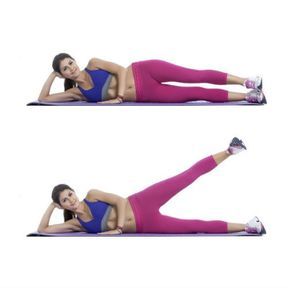 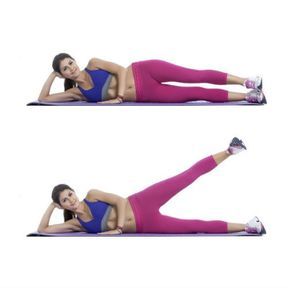 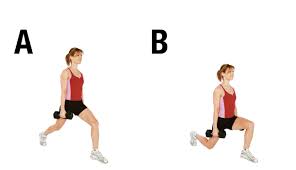 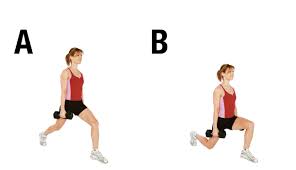 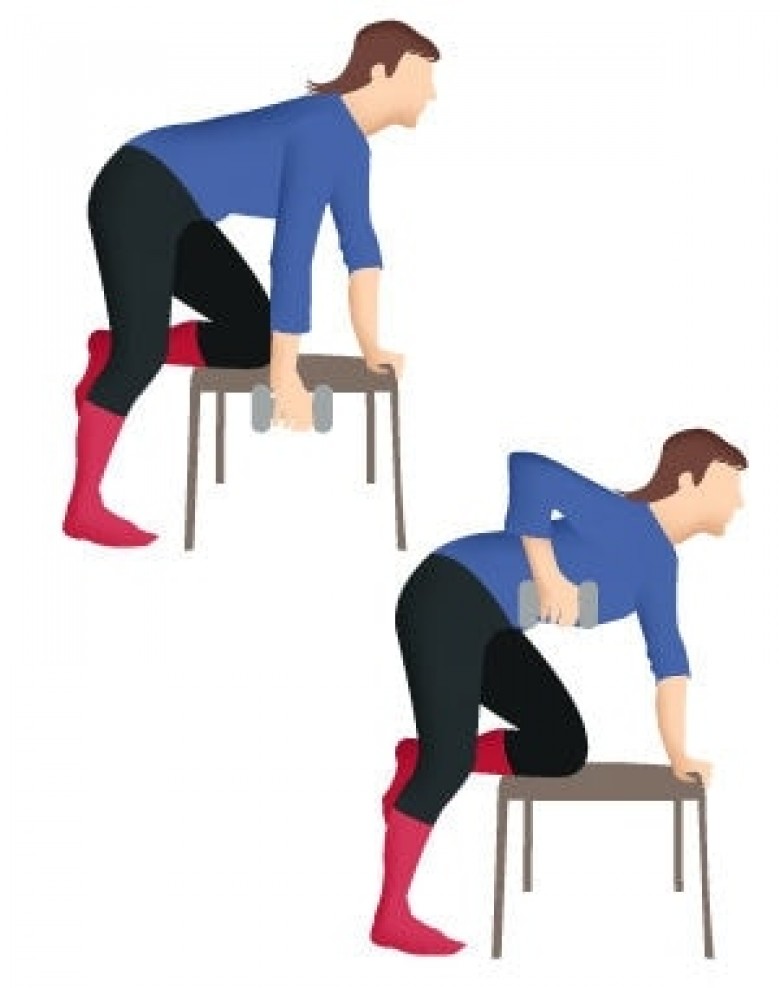 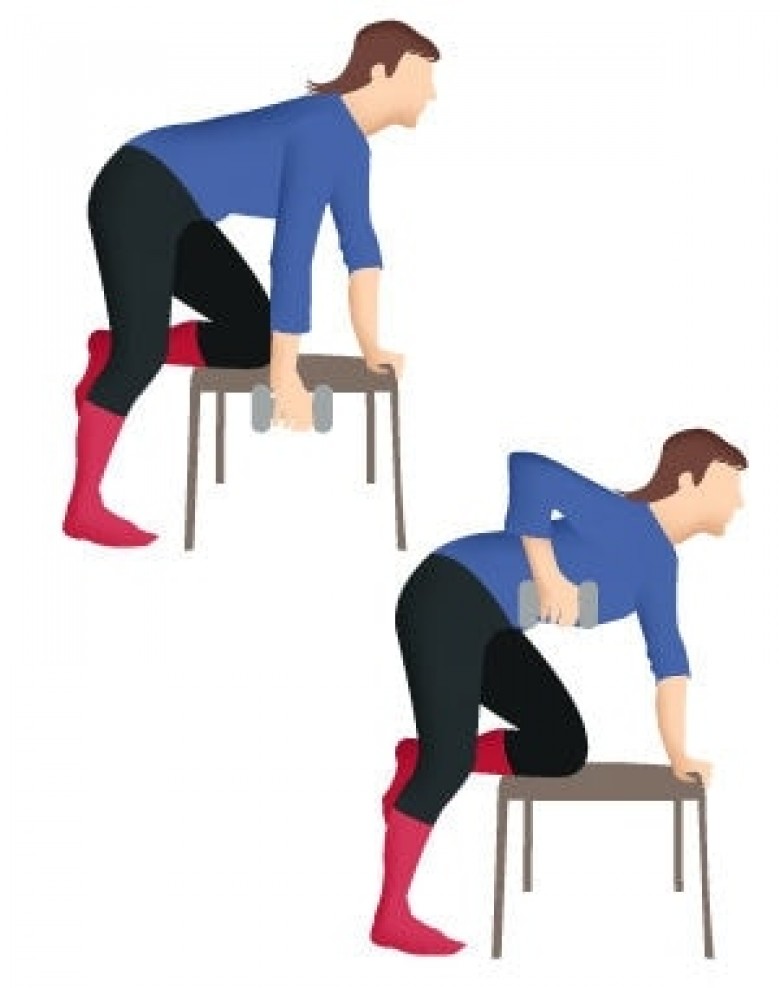 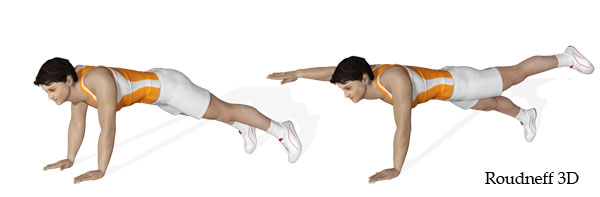 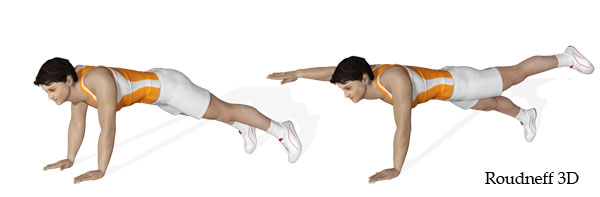 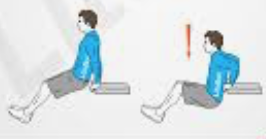 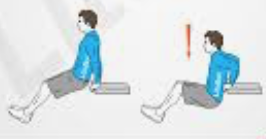 Nom – prénom :      						CARNET DE SUIVI					CLASSE :      Répondre honnêtement à ce tableau : Quand avez-vous fait du sport ou eu l’impression d’en faire ? Il faut noter : l’activité, la durée et toute autre information que vous suggérez importante. Vous pouvez détailler vos séances pour une plus grande compréhension.Exemples d’activités : course, renforcement musculaire (abdominaux, cardio, etc), danse, jeu de raquette, jonglage, frisbee, pétanque, etc. BILAN SEMAINE :      														GRILLE DE RESSENTIS : (à titre indicatif)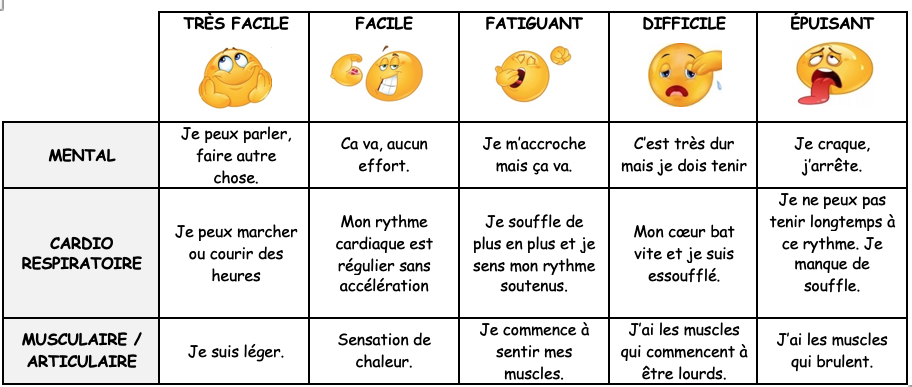 LUNDI 30MARDI 31MERCREDI 01JEUDI 02VENDREDI 03SAMEDI 04MATINAPRES-MIDICONSEIL : L’idéal serait d’avoir 30 minutes d’activités physique dans une journée.  Bien s’hydrater pendant et après la séance.  Respecter les règles de sécurité et de posture, si besoin demander à votre entourage de vérifier si les mouvements sont correctement réalisés. Ne pas hésiter à poser des questions à votre enseignant pour plus d’information.